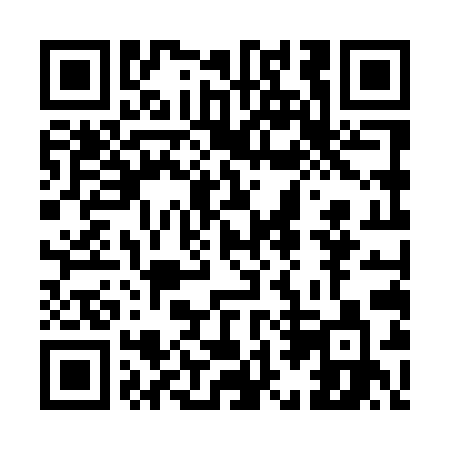 Prayer times for Bartlomiejowice, PolandWed 1 May 2024 - Fri 31 May 2024High Latitude Method: Angle Based RulePrayer Calculation Method: Muslim World LeagueAsar Calculation Method: HanafiPrayer times provided by https://www.salahtimes.comDateDayFajrSunriseDhuhrAsrMaghribIsha1Wed2:355:0312:295:367:5510:122Thu2:325:0112:285:377:5610:153Fri2:285:0012:285:387:5810:184Sat2:244:5812:285:398:0010:225Sun2:214:5612:285:398:0110:256Mon2:174:5412:285:408:0310:287Tue2:144:5312:285:418:0410:318Wed2:134:5112:285:428:0610:359Thu2:134:4912:285:438:0810:3510Fri2:124:4812:285:448:0910:3611Sat2:114:4612:285:458:1110:3712Sun2:114:4412:285:468:1210:3713Mon2:104:4312:285:478:1410:3814Tue2:104:4112:285:488:1510:3915Wed2:094:4012:285:498:1710:3916Thu2:084:3812:285:508:1810:4017Fri2:084:3712:285:508:2010:4118Sat2:074:3612:285:518:2110:4119Sun2:074:3412:285:528:2210:4220Mon2:064:3312:285:538:2410:4221Tue2:064:3212:285:548:2510:4322Wed2:054:3112:285:558:2710:4423Thu2:054:2912:285:558:2810:4424Fri2:054:2812:285:568:2910:4525Sat2:044:2712:295:578:3010:4626Sun2:044:2612:295:588:3210:4627Mon2:034:2512:295:588:3310:4728Tue2:034:2412:295:598:3410:4729Wed2:034:2312:296:008:3510:4830Thu2:034:2212:296:008:3610:4831Fri2:024:2212:296:018:3810:49